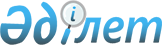 Об образовании села Боздак в составе Сайотесского сельского округа и его внесении в список населенных пунктов по Мангистаускому районуРешение Мангистауского областного Маслихата от 30 марта 2006 года N 15/258 и постановление Акимата Мангистауской области от 3 марта 2006 года N 80. Зарегистрировано Департаментом юстиции Мангистауской области 2 мая 2006 года за N 1943

      Рассмотрев предложение Мангистауского районного маслихата и акимата Мангистауского района об образовании села Боздак в составе Сайотесского сельского округа и его внесении в список населенных пунктов по Мангистаускому району, и в соответствии со статьей 11  Закона  Республики Казахстан "Об административно-территориальном устройстве Республики Казахстан" областной маслихат  РЕШИЛ  и акимат области  ПОСТАНОВИЛ: 

      1. Образовать село Боздак в составе Сайотесского сельского округа с численностью населения на 1 января 2006 года 314 человек и внести в список населенных пунктов по Мангистаускому району. 

      2. Настоящее решение и постановление вводится в действие со дня государственной регистрации в департаменте юстиции.         Председатель сессии                 Аким области           У. Сатибаев                     К. Кушербаев       Секретарь областного маслихата          Б. Чельпеков 
					© 2012. РГП на ПХВ «Институт законодательства и правовой информации Республики Казахстан» Министерства юстиции Республики Казахстан
				